东台市“十四五”现代服务业发展规划（征求意见稿）东台市发展和改革委员会2021年11月序  言“十四五”时期，是全市深入贯彻党的十九大和十九届二中、三中、四中、五中全会精神，全面落实习近平新时代中国特色社会主义思想特别是习近平总书记对江苏工作重要讲话指示精神，践行“争当表率、争做示范、走在前列”历史使命，推动“强富美高”新东台建设再出发、推动高质量发展走在江苏乃至全国县域前列、开启现代化建设新征程开局起步的关键阶段。作为推动经济高质量发展的中坚力量，服务业发展地位将进一步巩固并提升。奋力推动全市现代服务业发展迈上新台阶，对于打造“绿色智造地、生态康养城”，实现高质量发展走在全市全省前列，加快建设美丽幸福的现代化新东台具有重大战略意义和现实意义。根据《东台市国民经济和社会发展第十四个五年规划和二〇三五年远景目标纲要》，编制《东台市“十四五”现代服务业发展规划》，主要阐明东台市“十四五”时期现代服务业的发展思路、主要目标、重点任务和政策取向，是今后五年东台市服务经济发展的愿景蓝图，是编制东台市服务业细分领域专项规划的重要依据。第一章  发展背景第一节  发展基础“十三五”时期，全市服务业呈现发展提速、质态提升、比重提高的良好格局，较好完成了“十三五”各项目标任务。“十三五”时期，服务业已经成为全市第一大产业，对稳增长、稳就业、促消费发挥着关键作用。产业规模占比不断上升，发展贡献持续增强。2016年以来，全市持续保持“三二一”的产业结构，服务业增加值从2015年的287.4亿元增长到2020年的452.5亿元，总量保持盐城市第一。“十三五”期间，全市服务业增加值连续多年高于GDP增速，服务业增加值占GDP比重由2015年的45.2%上升到2020年的50.6%。图1  “十三五”期间东台服务业增加值变化趋势图2  “十三五”期间东台GDP和第三产业增速对比内部结构不断优化，发展质态进一步提升。全市生产性服务业增加值占服务业增加值比例显著提升，商贸、旅游、物流、科创服务、康养等产业持续壮大。商贸业发展持续领跑，社会消费品零售总额持续保持全市前列，重点商业载体中服务消费业态占比明显上升、内容更加丰富。物流配套不断完善，引进顺丰、韵达、申通等10多家知名快递企业入驻，同时引进仁达国际物流、中储棉海东物流、鹏涛供应链管理、百世汇通等一批第三方现代物流企业。科技服务业加快发展，大力实施创新载体建设行动计划，加快建设公共服务平台、企业研发机构、科技孵化器和众创空间等载体，助力企业转型升级、创新发展。全域旅游创树特色，建成国家4A级景区3个、3A级景区3个，形成了东区以黄海森林公园为核心，西区以西溪景区为核心，中轴以S352和G344为纽带的“双核驱动支撑、两轴拓展牵引”空间发展格局。创新发展更加活跃，发展特色更加彰显。软件和信息服务业快速发展，依托互联网大厦、云谷、智厦等载体平台，引进普天信息技术、海康威视、伙伴信息技术、小梦科技等重点企业集聚发展，2020年产业规模达11亿元。电子商务发展迅猛，全市初步形成市级园区与运营中心+镇级园区与服务中心+镇村电商网点与服务站的“点线面”发展的完整格局。农产品电商交易额突破30亿元。农业农村信息化服务加快突破，信息进村入户深入实施，农业信息化覆盖率达72%，规模设施农业物联网应用比例达75%，农业综合服务平台、云端数字农场、农业“一张图”和“滴滴农机”在线服务平台等初步建成，被评为省智能农业示范县。智慧服务全面突破，“互联网+”政务服务不断深化，推行政务服务事项“一网通办”，全面推行“不见面审批”服务，“智慧东台”APP、智慧旅游、智慧养老、智慧农业、智慧社区、智慧教育等项目进入全面运营阶段。集聚发展态势初显，空间布局不断优化。加快构建引领现代服务业崛起的“1+4”发展格局。“1”就是以东台大市区为主阵地，大力发展现代商贸业；“4”就是以高新区为主阵地，发展科创服务业；以内河港、204国道、344国道、610省道沿线等为重要节点，加速培育壮大现代物流业；以沿海经济区为核心区，积极发展生态康养业；以西溪景区为孵化基地，大力发展文化创意产业。现有东台科技服务业集聚区、西溪文化产业集聚区、安丰钢材市场服务业集聚区3家盐城市级及以上服务业集聚区。“十三五”期间，加快组织实施全市服务业星级企业培育计划，2020年评定全市服务业星级企业12家。长三角（东台）康养基地（启动区）、黄海湿地旅游综合开发、何垛河创意文化带等一批服务业龙头项目加速谋划建设，产业发展后劲不断夯实。开放发展全面深化，发展环境显著优化。“十三五”期间，东台市把发展现代服务业作为践行“两海两绿”新路径、大力度接轨上海的重要抓手，出台《关于促进服务业高质量发展的政策意见》《东台市现代服务业发展专项资金管理办法》等政策文件，对服务业做大做强进行全方位支持。同时，强化服务业发展项目的跟踪服务和管理，对列入全市服务业重点企业（项目）实行一名领导挂钩、一个部门负责、一套班子跟踪包保服务，并实施动态管理。“十三五”期间，东台市服务业发展取得了显著成就，但对照高质量发展要求、构建现代产业体系需求、满足人民美好生活需要，仍然存在一些突出矛盾和问题，主要表现为：一是现代服务业层次不高，生产性服务业高端化、集约化发展较为滞后，工业设计、信息服务等高附加值、知识型新兴服务行业缺乏，生活性服务业品质化、精细化程度不足，平台经济、分享经济、体验经济等创新业态发展大势尚未形成，现代商贸等高品质生活性服务业缺乏，个性供给缺口大；二是现代服务业“两业融合”水平不高，目前制造类企业多处于产业体系中加工制造环节，终端产品、研发设计、品牌管理、营销服务等高附加值服务能力较弱，同时受到产业发展规模的制约，生产性服务企业在规模和层级上较弱，向制造业输送技术、知识等生产要素的作用有限；三是服务业集中、集约、集聚发展水平不高，影响力大、关联度高、带动作用强的旗舰型龙头企业相对较少，高能级服务业载体平台数量不足；四是要素制约日益突出，县级市的城市地位对重大项目、知名品牌招商、新兴服务业要素集聚产生制约，高端人才、建设空间、多元资金、精准政策等发展要素瓶颈亟待破除。第二节  发展环境展望“十四五”，我国将进入新发展阶段，尽管国际国内形势发生了深刻复杂变化，但我国经济稳中向好、长期向好的趋势没有改变。东台现代服务业既面临复杂的经济环境，也面临跨越发展的历史机遇，要在推动高质量发展中抢抓新机遇实现新作为。从国际看，世界正经历百年未有之大变局，新一代信息技术推动服务网络化、智慧化、平台化，跨境电商、互联网医疗、在线教育、远程办公、“云”上展会等新业态新模式快速发展，全球服务数字化时代来临。与此同时，新冠肺炎疫情全球大流行，保护主义、单边主义上升，世界经济低迷，服务贸易和跨境投资的自由化、便利化面临多方面冲击，对全球服务业发展和国际分工格局产生深远影响。国际环境新变化既对东台加强前瞻性布局，加快培育服务业发展优势提出更高要求，也为东台依托优势产业，深化制造业和服务业的融合发展带来宝贵机遇。从国内看，我国以新发展理念为引领，推动构建“双循环”新发展格局，加快实现经济高质量发展。同时，我国正向高收入国家稳步迈进，将形成全球最大规模的中等收入群体，超大规模市场优势和内需潜力将会被充分激发，服务业将迎来新一轮快速发展机遇期。国内经济形势的变化，为东台加快构建具有地域特色的现代服务业产业体系，不断提高服务能力、服务水平、服务质量带来难得机遇。从区域看，长三角区域一体化、淮河生态经济带等国家战略加速落地，盐城深化对韩合作，聚焦接轨上海、融入长三角，打造东北亚经济圈和长三角一体化双向互动的样板，区域战略红利加快转化为新动能，为东台服务经济持续快速发展创造巨大空间。东台作为盐城接轨上海、融入长三角一体化发展的桥头堡，具有接长三角核心城市服务功能溢出、对接先进发展理念的先天优势，将为全市服务业改革创新、开放转型注入强大动力。总体来看，“十四五”时期，东台作为盐城融入长三角一体化发展桥头堡的地位将更加凸显，随着发展阶段、发展坐标发生历史性变化，东台现代服务业亟需在领先环节持续发力，在重点领域聚力突破，在薄弱环节补短强弱，在各片区特色发展加强引导，全面激活现代服务业发展巨大潜能，为东台“绿色智造地、生态康养城”建设提供强大支撑。第二章  总体要求第一节  指导思想以习近平新时代中国特色社会主义思想为指导，全面贯彻党的十九大和十九届二中、三中、四中、五中全会精神，深入落实习总书记对江苏工作重要讲话指示精神，坚定不移贯彻新发展理念，更好发挥服务业稳经济、促就业的核心功能，坚持产业强市、品质兴城、实干惠民的奋斗指向，服务“绿色智造地、生态康养城”建设，围绕产业高端化升级和中心城市能级提升，重点发展生态康养、文化旅游、科创服务和现代物流四大产业，提升发展现代商贸、金融服务、商务服务和农业服务四大产业，推进数字赋能工程、平台提升工程、融合促进工程、企业培育工程、开放促进工程和品牌打造工程等六大重点工程，努力构建具有东台特色的“4+4”现代服务业产业新体系，奋力推动全市现代服务业发展迈上新台阶，为实现高质量发展走在全市全省前列，加快建设美丽幸福的现代化新东台提供重要支撑。第二节  基本原则坚持优势突破。顺应服务业发展新方向，聚焦现代服务业重点领域、重点区域和关键环节，延伸产业链、提升价值链、融通供应链，促进现代服务业链式集群发展，促进现代服务业优势突出、规模壮大、质效提升。坚持数字赋能。放大全市电子信息产业发展优势，以数字技术推进服务业态模式创新，全力支持现代服务业新技术、新模式、新业态研发应用，激发现代服务业发展活力。坚持系统集成。全局性谋划服务业发展，深化现代服务业同先进制造业、现代农业深度融合，进一步突出服务业对全市产业链供应链的基础配套和提升带动作用，实现跨行业资源要素的优化配置、系统集成和高效发展。坚持以人为本。以更多更好满足人民多层次多样化服务需求为导向，优先补足基本公共服务短板，着力增强非基本公共服务市场化供给能力，积极推进消费扩容升级，全面增强城乡人文品质、公共服务品质、生态环境品质。坚持改革创新。推动服务业重点领域改革，落实放宽服务业准入限制政策，扩大服务业对外开放，创新服务业监管，着力破除制约服务业发展的体制机制障碍，最大限度激发市场活力。第三节  发展目标“十四五”时期，围绕打造“盐城‘两业融合’创新高地、江苏沿海重要商贸商务中心、长三角知名康养旅游目的地”的目标定位，紧扣高质量发展新要求，主动策应产业变革新趋势和社会矛盾新变化，在更高层面加快构建现代服务业发展新格局，在发展方向上，突出发展与城市功能升级和居民消费升级相契合的高品质生活性服务业，更好满足群众美好生活需要；突出发展与先进制造业相融合的新兴生产性服务业，推动生产性服务业专业化、高端化发展，为东台实现高质量发展走在全市全省前列，加快建设美丽幸福的现代化新东台提供重要支撑。总量规模跨上新台阶。保持现代服务业高质量增长，到2025年，服务业增加值总量规模达到650亿左右，服务业增加值年均增速高于GDP增速；新产业、新模式、新业态加速涌现，服务业增加值占GDP比重达到52.5%；社会消费品零售总额达到350亿元。结构调整取得新突破。加快服务业结构调整，到2025年，生产性服务业增加值占服务业增加值比重进一步提升；纵深推进服务业集聚区“等级创建”，到2025年，培育营业收入超五十亿元集聚区3家，市级及以上现代服务业集聚发展示范区总数达到6家；以市级服务业星级企业培育为着力点，深入服务业龙头企业培育，到2025年，市级服务业星级企业达到20家。改革开放取得新进展。纵深推进服务业改革创新，产业发展扶持政策更加精准，制约服务业快速健康发展的体制机制障碍不断破除。加快新一轮服务业开放步伐，服务业国际化发展水平明显增强。到2025年服务贸易进出口额占对外贸易总额的比重达到8%，服务业实际利用外资占全部外资比重达到10%。表1  东台市“十四五”现代服务业发展主要指标第三章  发展重点立足以国内大循环为主体、国内国际双循环相互促进的新发展格局，重点发展生态康养、文化旅游、科创服务和现代物流四大产业，提升发展现代商贸、金融服务、商务服务和农业服务四大产业，加快建设“4+4”的现代服务业产业体系，为东台市经济高质量发展提供有力支撑。第一节  重点发展产业围绕生态康养、文化旅游、科创服务和现代物流四大重点发展产业，放大既有优势，延伸产业链条，打造形成极具东台特色的现代服务产业集群。一、生态康养重点推进长三角（东台）康养基地建设，联动发展新型康养产业，实现产业发展能级全面提升，全力打造全国康养产业发展示范区，为建成长三角高端康养幸福宜居城市奠定坚实基础。全力推进康养基地建设。发挥森林湿地、水乡田园、生态农业等多方面优势，重点对接上海、苏南等康养高端市场，打造“休闲度假”“健康”品牌，突出产业驱动、功能支撑，打造生命绿港和健康经济新模式。构建高端引领、全链发展、集约融合的态势，统筹“医、养、游、健、学”五大功能，全力推进长三角（东台）康养基地建设，以康养基地为纽带，加快引进上海品牌医疗、科创教育、管理理念等优势资源。在康养基地周边发展与康养关联的生物科技、医疗器械、食品药品等产业，培育全生命周期、全年龄段的健康服务产业集群，做到合理布局、产城融合、联动发展。联动发展新型康养产业。以生态、绿色为引领，立足全市优势产业发展基础，聚焦“康养+绿色食品”“康养+生态旅游”“康养+体育健身”“康养+高端医疗”和“康养+智能制造”五大重点领域，构建高端引领、全链发展、集约融合的康养产业集群。加快打造长三角康养基地，沿海生态康养旅游景观带和非遗文化体验景观带，中部国家现代农业产业园区和西部康养制造产业集聚区的“一核、两带、两片区”的康养产业集聚区，成为带动全域康养产业提速发展的强劲引擎。打造康养服务示范区。以“国内一流、康养东台”为目标，突出产业驱动、功能支撑，布局建设一批重大康养项目，推动东台特色康养产业高质量、跨越式发展，成为全市经济发展重要支柱产业。康养产业增加值占GDP比重明显提高，全力打造长三角康养产业发展核心区、长三角康养服务一体化示范区、全国康养产业发展示范区和国际知名生态康养基地。二、文化旅游充分发挥世界自然遗产的示范效应和品牌价值，打造世界级滨海湿地生态旅游名城，积极推进旅游融合发展，健全文旅融合发展体制机制，提升文旅消费对经济发展的贡献度，创成国家级全域旅游示范区。推动全域旅游示范区建设。紧扣“世遗胜地·缘来东台”形象定位，着力打造平原森林、沿海湿地、候鸟天堂三张“金名片”，做美做靓文化旅游，厚植文旅产业，构建“一战略、三园区、多节点、全覆盖”格局。突出抓好黄海森林公园、条子泥湿地、西溪景区、甘港老家等核心景区创建工程，推出一批有影响的文化旅游精品线路、产品和项目。推动世界自然遗产旅游、红色文化旅游、影视文化旅游发展，围绕“享受自然、感受文化”，构建“1+2+5+11+N”格局。力争到2025年，全市新增国家5A级旅游景区2家、4A级1家，省级旅游度假区1家，创成国家级全域旅游示范区，游客接待量超1500万人次，年旅游总收入超200亿元。文化产业增加值占GDP比重超6%，旅游总收入比重超15%，打造长三角知名的生态旅游目的地。打造世界级滨海湿地生态旅游名城。依托世界遗产、海滨湿地、森林生态等资源优势，强化“世界自然遗产”国际效应，放大世遗金字招牌，提升和完善弶港世遗小镇、条子泥景区、黄海森林公园等旅游项目，以打造弶港世遗生态体验为核心，以高标准建设世界级旅游度假区为目标，以完善休闲度假功能为重点，大力发展生态休闲、湿地体验、滨海度假、科普教育等系列产品，打造世界级滨海湿地生态旅游名城。积极推进旅游融合发展。促进旅游与文化、养生、农业、制造业、商业、体育等产业融合发展，构建多元化现代旅游产品体系。积极推进文化旅游重大项目工程，重点打造以条子泥湿地旅游区和黄海森林旅游度假区为引擎产品的湿地休闲游，以甘港文化旅游区和安丰古镇为核心产品的文化体验游，大力发展西溪旅游度假区主题娱乐游和商务休闲游，积极探索开发“高铁游”系列品牌旅游线路和产品。积极打造“赛事东台”品牌，开展活动营销，推出“瓜儿熟了”旅游季、黄海森林音乐节、西溪半程马拉松、安丰民俗节等精品节会，不断制造旅游兴奋点、引爆点。三、科创服务以打造创新驱动为引擎，加快创新平台建设和升级，推动关键技术攻关工程，集聚高端要素，整合创新资源，打造政产学研深度融合的科技创新体系，满足产业提升发展需求，全力创建国家创新型城市。打造创新驱动引擎。强化企业创新主体地位，引导小微企业向“专精特新”发展，打造创新企业集群。重点对接长三角区域特别是G60科技走廊，依托高新区科技服务业集聚区，发挥国家级科技企业孵化器、国家级众创空间等载体优势，加快招引科技研发、工业设计、检验检测等科创服务业。推动城东科技创业园、高科技术创业园、海滨科技创业园、安丰智能制造孵化园、东台镇科技创业园等相关孵化载体建设，积极孵化科技型中小企业，着力培育科技型高成长企业。鼓励科技服务机构、载体运营机构、新型研发机构或龙头骨干企业围绕全市四大主导产业，引进市外符合高企培育条件的科技型企业，大力开展市外高企引进工作。加快创新平台建设和升级。按照“聚焦高端、优化布局、创新管理、提升能力”的思路，实施产业创新平台建设行动计划，围绕主导产业重点发展领域，全力加快五大产业技术研究院建设。鼓励龙头企业，牵头或参与建设国家级/省级企业技术中心、工程技术中心等高端公共技术研发和服务平台，支持现有省级创新平台积极争创国家级。支持上海大学、中科院硅酸盐所、东南大学、华东科技大学、江南大学等产业结合度高的大院大所在东台设立分支机构或新型研发机构，搭建产业技术转移平台，促进技术成果在东台转移和产业化。提质发展科技服务业集聚区，完善互联网大厦等载体科创服务功能，做好东湖科技综合体和科技孵化器扩建，加快湿地保护联合创新中心、工程技术研究中心、院士工作站等创新平台建设。支持骨干企业建设企业技术中心、工程技术研究中心等自主研发机构，加快“三站三中心”建设步伐，实现规上企业研发机构全覆盖。推动关键技术攻关工程。围绕四大主导产业，组织实施一批攻关项目，全面提升产业基础高级化水平。充分发挥龙头企业、高新技术企业、专精特新小巨人企业等科技创新主体作用，积极承担国家和省级重大科技专项和重点领域研发计划，突破产业链上下游“卡脖子”技术瓶颈，形成一批自主创新产品，提升产业基础能力，增强产业链核心竞争力。鼓励企业积极申报省重点推广应用目录的新技术新产品、省级以上首台（套）重大装备及零部件，加强新产品、新工艺、新技术的应用。四、现代物流促进物流业和制造业深度融合创新发展，通过构建物流集聚区，推动多式联运发展，创新配送模式，打造快捷、高效、通畅的现代流通体系，实现社会物流总费用占GDP比重下降，促进物流行业结构优化和降本增效。构建物流集聚区。结合交通枢纽和产业分布，对接上海青浦区，重点引进大型物流企业，围绕国省干道沿线节点化布局，形成“三园两中心”多级货运枢纽体系，打造成“公、铁、水”现代物流综合中心。着力建设生产性物流业园和生活性物流园，开发区内河港的生产性物流园重点打造制造业供应链物流基地、大宗商品物流基地和多式联运物流基地三大物流基地，重点发展供应链物流、大宗商品物流和多式联运三大业态。高新区的生活性物流园重点打造区域农副产品物流交易中心、区域二手汽车交易服务中心、区域电商物流交易中心和区域智慧物流集配中心四大功能，重点发展冷链物流、电商物流、汽车物流和智能集配四大业态。推进“三园两中心”、中农联云仓农商城、居然之家二期等重大物流项目建设，依托沿海经济区保税物流中心全面融入盐城市“四极八园九点”的物流设施布局。表2  “三园两中心”货运枢纽体系推动多式联运发展。强化东台铁路站场货运功能，加强与产业衔接，完善多式联运配套设施建设，对适合铁路运输的大宗货物如粮食、煤炭等进行引导，开展公铁联运试点工作。构建以内河港口为核心的多式联运服务体系，新建内河港中心作业区铁路支线，打造公铁水多式联运示范工程，强化作业区与物流园区的衔接作用，充分发挥东台航运资源优势，推进东兴高速及东延段、铁路支线建设、国省干线建设等重点项目建设，引导中长距离大宗货物运输公转水，降低物流成本。通过信息平台有效整合货运车辆、线路、站场等资源，实现物流产业链各要素信息的跨行业、跨区域贯通，推动实现线上线下一体化发展。创新配送模式。改造弶港北、弶港、新街、唐洋、许河等客运站，拓展乡镇客运站物流服务功能，提高客运场站综合利用率，形成“场站共享、服务同网、货运集中、信息互通”的城乡物流一体化服务，创新“客货同网”融合配送模式。充分利用县级、镇级配送中心，组建第三方物流服务平台，推进共同配送基础设施建设，实现包裹集中分拣和“统仓共配”，构建高效快速传输的双向物流通道，提升货运物流效率，创新城乡共同配送模式。大力发展农村电商，建设农产品数字化流通体系，构建农产品网络营销体系，健全完善市镇村三级物流配送体系，打通村级配送最后一公里。第二节  提升发展产业围绕现代商贸、金融服务、商务会展和农业服务四大提升发展产业，推进服务业在跨界与渗透中迸发创新活力，促进新产业、新业态、新模式蓬勃发展。一、现代商贸顺应新时代消费升级趋势，打造特色的城市现代商圈，推动传统商贸转型升级，持续扩大内需消费，全面提高商贸能级与商业魅力，积极打造区域性消费城市。到2025年，全市社会消费品零售总额达到350亿元。打造特色的城市现代商圈。按照便捷化的要求，在中心城区、高新区、城南片区、高铁组团、经济开发区等重要节点，高标准打造城南现代商贸服务业集聚区、高铁组团商务服务业集聚区。推动市级老城区商圈、高铁枢纽商圈和区级的城南吾悦广场商圈、城东购物公园商圈、串场河、邹舍河商圈和西溪木港路商圈建设。加快何垛河创意文化带、苏宁易购广场、10条特色街区打造、结发街特色街区、悦禾城商业广场和梦乐汇广场等商贸载体建设。统筹布局城市综合体、购物中心和特色商业街，引进精品百货、星级酒店，发展品牌便利店、连锁店，丰富商业形态，形成“一核、四区、多点”各具特色的城市现代商圈。推动传统商贸转型升级。创新发展在线消费、体验消费、场景消费、网红打卡消费、社群营销、直播带货等新模式，深挖夜间经济、首店经济、假日经济、银发经济、婴童经济等消费热点潜力。优化农村、社区网点设置，丰富完善便利店、连锁超市等业态，加快新建一批高端化专业市场，推进现有专业市场、农贸农批市场改造提升，提升市场规范化、智慧化水平，打造“5分钟便利店+10分钟农贸市场+15分钟超市”生活服务圈。提升住宿餐饮供给品质，大力引进国内外知名星级酒店、高端民宿，培育打造一批特色品牌。按照智慧化的要求，创新无接触消费模式，发展农产品线上销售、直播带货、生鲜配送等新零售业态，孕育更多线上线下紧密融合的智慧化购物场景，打造商贸服务升级版。持续扩大内需消费。增加新兴消费供给，构建多元消费场景，激发群众消费活力，充分利用串场河生态河景廊道、何垛河主题休闲片区、结发街特色街区，发展夜间经济，高品位布局酒吧、茶吧，引进网红餐饮品牌，鼓励购物中心、商业综合体开展“深夜不打烊”、夜间集市等活动。加快推进黄海森林公园、西溪景区精品民宿、生态庄园酒店等项目。鼓励海春书局、图书馆综合体等打造无人文创商店等新业态，满足群众多样化消费需求。二、金融服务以服务实体经济为导向，完善金融服务体系，鼓励科技金融发展，提升产业金融服务能力，支撑和引导产业快速发展，推动金融产业成为全市经济转型发展的高效引擎、为经济社会高质量发展提供保障。完善金融服务体系。鼓励金融产品、业务和服务创新，加快完善银行信贷、股票债券、证券期货、保险信托、风险投资等全方位、多层次金融支持服务体系。积极招引大型股份制银行、城商行、农商行、外资银行入驻，鼓励优质保险、证券、基金、信托、风投创投公司设立分支机构。创新信贷投放推进机制，构建商业性金融、开发性金融、政策性金融相互补充的信贷体系。实施普惠金融深化拓展工程，健全新型农村金融服务体系，支持发展农村普惠金融，提升金融服务实体经济水平，构建助力实体经济新格局。鼓励科技金融发展。积极引进科技创新和服务机构，为制造业企业提供检验检测、技术服务、成果推广、科技培训、项目孵化、知识产权服务等科技服务。产业金融领域，积极对接上海，加大股权投资企业和股权投资管理企业招引力度，积极发展风险投资（VC）、私募股权基金（PE）等融资品种，做强投融资服务。积极引入融资咨询、上市辅导、发债培训等多元化服务，提供IPO上市整体计划、规划服务、实操辅导等一站式服务。用好“上市9条新政”，全力支持条件成熟的企业尽快上市，加快企业上市直融新突破。启动“金种子”上市后备企业培育工程，有序推动金融服务模式创新。做强产业金融服务。充分发挥30亿元新兴产业引导基金和中小企业转贷基金作用，加大高成长性企业和项目投资力度，优化金融服务供给，支持新兴产业和中小企业培育壮大。加快制定各主导产业一个研究院、一个专业孵化器、一个产业技术创新联盟、一个产业引导基金“四个一”工作方案，强化产业发展支撑。支持企业主动对接境内外资本市场，通过上市、挂牌、基金、发债等融资方式进行直接融资，降低企业融资成本。探索政府、金融机构、担保公司风险共担机制，多渠道扩大信贷投放力度，解决中小企业融资难问题，打造金融资源集聚新高地。三、商务会展推进商务会展高端化和专业化展，做强主导专业品牌会展经济，发展人力资源服务新业态，加快商务咨询专业化发展，形成满足现代产业体系需要的商务服务体系，打造成为高质量发展的新驱动力。做强主导专业品牌会展经济。围绕四大主导产业，打造长三角知名专业品牌会展。发挥本地农业资源优势，探索农业会展经济。加快发展酒店、旅游、餐饮、零售、电子商务等关联产业，延伸会展产业链，进一步扩大会展业对经济发展的拉动作用。积极承办和举办四大主导产业创意设计展会，培育形成一批具有核心竞争力的专业设计机构、知名的工业设计大师和有影响力的设计品牌。推进高新区东湖酒店综合楼续建工程、知青度假快捷酒店及公寓式酒店工程、皇娘湖酒店和条子泥主题酒店装修项目建设。发展人力资源服务新业态。鼓励通过挂职、兼职、技术咨询、“候鸟”工程师、“银发专家团”等多种形式的柔性引才，提升高端人才队伍培养能力，培育打造一批人力资源服务品牌。鼓励发展人力资源外包、中高端人才访寻、灵活用工、在线招聘、人力资源综合咨询等新兴业态，探索开展与金融、教育、医疗等行业的跨界服务模式，促进人力资源服务业创新融合发展模式。创新实施“互联网+”人力资源服务行动，推动人力资源服务和互联网的深度融合，为企业量身定制个性化、精细化服务。培育一批发展专业化、国际化人力资源服务载体平台，支持东台人力资源服务产业园提质进位，深化与国内外知名人力资源研究机构、高校院所合作的研究基地和培训基地建设，探索发展“人力资源服务业商圈”，争创国家级人力资源服务产业园。加快商务咨询专业化发展。大力培育专业服务机构和企业，支持本土工程咨询、勘察设计企业做大做强。大力发展与现代产业需求相适应的法律服务、咨询服务、会计服务、工程设计、勘察设计、专业中介、广告策划等商务咨询服务。加快完善包括建筑设计、景观设计、广告设计、时尚设计等业态在内的设计咨询服务体系，重点聚焦规划设计、咨询评估、法律服务、税务服务、会计审计、人力资源等咨询服务专业细分领域，培育一批具有影响力的设计咨询服务机构。推进设计咨询服务标准化建设，健全设计咨询服务的职业评价制度和信用管理体系。四、农业服务加快农业服务业向精细化和高品质转变，重点推动现代农业融合发展、共享发展、创新农业服务机制，实现多业态增值、全链条收益，放大国家级现代农业产业园效益，推动农业现代化水平迈进全国前列。推动现代农业融合发展。以全产业链的理念发展现代农业，丰富产业功能，延长产业链，提升价值链，拓宽增收链。实施农业龙头企业带动行动，大力发展农产品精深加工，培大育强一批领军型农业产业化龙头企业，培植一批龙头企业引领、原料基地共建、资源要素共享、联农带农紧密的产业化联合体。推进国家现代农业产业园建设提升工程，实施休闲农业与乡村旅游提升行动，以特色田园乡村建设为契机，以创意休闲农业“百点创建”为抓手，推进农业与文化、旅游、教育、康养、服务等现代产业高位嫁接、交叉重组、渗透融合，发展创意休闲、亲子体验、生态养生等新业态。推动现代农业共享发展。完善公益性社会服务网络，积极探索并逐步规范与现代农业相适应的社会化服务模式，加快推进服务标准、服务质量、服务主体名录、服务事项清单、服务主体信用等行业管理制度建设，实现小农户和现代农业发展有机衔接。积极培育市场化社会服务组织，大力扶持专业合作社、股份制企业、合作制服务公司、农机服务联合体等多种形式的服务组织发展，细化农业产前、产中、产后全产业链服务，补强农业综合信息提供、农产品产后加工、农产品物流配送等弱环，加快优质粮食产前、产中、产后“一条龙”服务中心建设，提高农业社会服务的规模化、技能化、机械化、集约化水平，把供销合作社系统打造成为与农民联系更紧密、为农服务功能更完备、市场运行更高效的合作经济组织体系。创新农业服务机制。推进农业生产托管服务，有效满足多样化的服务需求。大力推广“服务主体+农村集体经济组织+农户”“服务主体+各类新型经营主体+农户”等组织形式，促进各主体紧密联结，形成利益共享、风险共担的利益共同体。推动农资企业、农业科技公司、互联网平台等各类涉农组织向农业服务业延伸，采取“农资+服务”“科技+服务”“互联网+服务”等方式，推进技物结合、技服结合，实现业务拓展、创新发展。盘活存量设施、装备、技术、人才及各类主体，探索建设多种类型的农业综合服务中心，实现更大范围的服务资源整合、供需有效对接，促进资源集约、节约和高效利用，加快“一镇一园一特”建设，建设一批“一村一品”特色村。第四章 空间布局落实长三角一体化发展、全面深入接轨上海战略部署，遵循东台城市空间发展大格局，根据服务资源和需求实际，鼓励因地制宜、错位发展、良性互动，优化服务业区域分工，构建“一核引领、四区协同、四轴带动、多点发展”的市域服务业协调发展的总体格局，全面推进现代服务业高质量发展。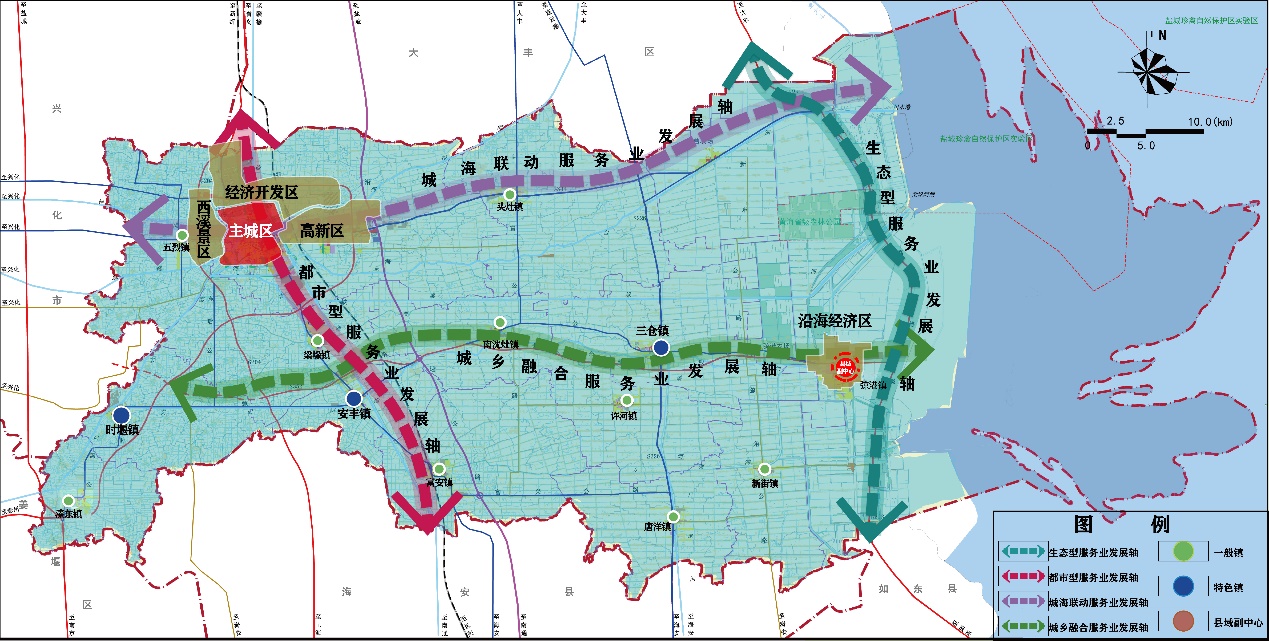 图3  东台市服务业发展总体布局一核引领。以东台主城区为全市服务业发展核心功能区，按照现代化中等城市和区域中心城市功能定位，重点发展现代商贸、健康休闲、社区服务等生活性服务业，打造一批特色商业圈、特色商业街，建成服务全市、辐射周边地区的服务业核心功能区，着力提升城市生活品质。四区协同。坚持差异化定位，以突出产业优势、形成特色亮点、完善城市服务为导向，推动经济开发区、高新区、西溪景区、沿海经济区服务业特色发展，夯实服务业发展关键支撑。经济开发区依托现有工业基础，重点发展现代物流、工业设计、服务外包等生产性服务业，助推经济转型升级。高新区坚持产城互动、融合发展，以科技为引擎，以省级科技服务业集聚区为载体，重点培育科技研发、电子商务、大数据、物联网等新兴服务业，增强城市内生发展动力。西溪景区坚持文化创意与旅游经济紧密结合，重点发展文化创意、高端旅游等特色服务业，打造“城市后花园”、休闲旅游目的地，高标准建设省级文化产业集聚区。沿海经济区以长三角（东台）康养基地为核心，打造以“医、养、游、健、学”为特色的沿海康养产业集聚区。四轴带动。以全域一体化发展、城乡融合发展为引导，发挥海洋、河流、交通等串联作用，推动高端产业、高端功能、高端要素联动发展，将都市型服务业发展轴、生态型服务业发展轴、城海联动服务业发展轴、城乡融合服务业发展轴打造成为创新节点功能溢出、生活服务共享的主要联系通道。都市型服务业发展轴沿老204国道串联主城区核心功能区、经济开发区、安丰镇等，大力发展现代金融、现代商贸、现代物流，强化公共服务、商业服务一体协同发展，促进城乡服务业要素快速流动、产业集聚联动。生态型服务业发展轴以沿海经济区为核心，以生态为底色，创新为亮色，串联黄海森林公园、条子泥景区、长三角（东台）康养基地，推动“文化+”“生态+”旅游融合发展。城海联动服务业发展轴沿国道344串联西溪景区、高新区、头灶镇等，落实向海发展战略，重点布局科技研发、电子商务、文化创意、高端旅游等服务业。城乡融合服务业发展轴以新型城镇化建设为契机串联时堰镇、安丰镇、三仓镇等，加快沿线古镇保护、村庄优化，强化生产性服务业发展，丰富生活性服务业供给，进一步提升沿线服务业内生活力。多点发展。协调推进新型城镇化和乡村振兴战略，提升城乡基本公共服务均等化水平，重点加强城镇现代服务业发展，提升镇级商业中心能级，完善面向周边产业基地的生产性服务支持，强化城镇对周边乡村的带动能力。推进人文、沿海、乡村旅游资源的系统利用和旅游线路打造，增强全域旅游发展竞争力，加快城乡景区化建设。各镇、节点因地制宜发展电子商务、现代商贸、专业物流、特色旅游等服务业，基础较好的镇争创市级服务业集聚区。各类农业产业园积极拓展服务功能，发展生态旅游、生态康养等服务业态。表3  东台市乡镇服务业发展方向引导第五章  重点工程牢牢把握“十四五”时期服务业发展新形势、新机遇、新要求，重点推进数字赋能、平台提升、融合促进、企业培育、开放促进和品牌打造等六大重点工程，加快推动全市现代服务业高质量发展。第一节  数字赋能工程将数字赋能作为提升服务业核心竞争力的重要引擎，全面增强数字产业竞争力、扩大数字乡村知名度、提升服务业数字化水平，加快推进服务业数字化转型升级，增强服务业发展动能。增强数字产业竞争力。构建以智能终端、新一代通信设备、新型显示、人工智能为重点的数字产业体系。增强技术创新，打造数字产业特色新地标，构筑数字经济核心产业体系。围绕打造江苏沿海电子信息产业特色基地，增强电子信息产业优势，加快培育数字技术新产业和数字经济龙头企业。加大精准招商选资力度，加快培育梯度引擎企业。加快数字创新载体建设，聚焦数字经济领域战略性新兴产业，集中政企研各方创新资源，建设产学研一体化创新平台，构建全市数字化创新体系。扩大数字乡村知名度。加强5G、物联网、遥感技术、人工智能等数字技术在果蔬种植、稻麦种植、畜禽养殖、水产养殖、设施园艺、农产品精深加工等优势主导领域应用示范。加强资源数字化管理，学习借鉴“盐都模式”，提升乡村数字化管理水平，强化数字惠民益农服务。完善农业数字化发展新载体，大力推动全国“互联网+”农产品出村进城试点县建设，启动东台市电商公共服务中心建设，加强国家现代农业产业园电子商务中心、东台农副产品电商园建设，加快京东云东台产业服务平台、现代农业产业园农业大数据中心等建设，争创全国县域数字农业农村发展先进县。提升服务业数字化水平。围绕全产业链整合优化，以数字化手段促进生产、分配、流通、消费各环节服务循环畅通，积极推进金融服务、现代物流、检验检测等数字化转型。推动互联网、移动互联网、智能终端、AR/VR与生活服务的深度融合，丰富教育、医疗、家政、商贸、交通、文化创意等行业智慧化服务和产品的供给，推动生活消费方式向智能型转变。持续完善智慧旅游综合指挥中心和旅游大数据平台建设，推动西溪旅游文化景区、黄海森林公园、安丰古镇、天仙缘景区等重点旅游景区智慧化建设，大力提升智慧旅游体验。第二节  平台提升工程加快推进重点服务业集聚区建设、加速推动现有服务业集聚区提档升级、分类引导服务业集聚区特色发展，打造业态高端复合、产业特色鲜明、配套功能完善的各类服务业集聚发展载体，提升集聚区对区域经济的支撑。加快推进重点服务业集聚区建设。根据全市产业基础和区位优势，重点支持现代商贸、科创服务、文化创意、现代物流、生态康养的服务业集聚区建设，合理布局建设服务业集聚区，形成市级服务业集聚区储备库。围绕服务业集聚区的主导产业，紧盯国内外知名服务业大集团、大公司、大品牌，加大招商力度，引进一批世界500强、全国500强服务业企业以及在服务业领域有一定实力和影响力的企业落户。加速推动服务业集聚区提档升级。持续抓好服务业集聚区“等级创建”，强化“以亩均论英雄”考核导向，进一步优化考评体系，促进集聚区提质增效、创新发展。不断完善公共服务平台建设，有效整合资源，深化服务内容，通过多种方式提供研发、投融资、培训、招聘等多样化的公共服务。加大对强链补链企业的招引，不断做大做强企业链条，提升整体竞争力。把握互联网和大数据发展机遇，加快搭建线上平台，利用线上平台加强对上下游产业的双向带动和统筹整合，推动大市场、大流通建设，促进线上线下融合发展，加速形成产业集聚优势。分类引导服务业集聚区特色发展。立足区位、产业和资源优势，推进同类型服务业企业在空间的相对集中，发挥产业集聚的规模效应、溢出效应，强化产业链配套协作与专业分工，提升公共服务能力，形成配置合理、功能清晰、相对集中的服务业集聚形态和集约发展模式。聚焦五大领域，按照“空间集中、产业集聚、资源集合、服务集成”的要求，出台专项政策引导集聚区发展，加强空间指引，明确发展重点，增强服务业集聚区综合竞争力，形成地域特色突出、发展优势明显、集聚能力强的服务业集聚发展新格局。第三节  融合促进工程大力推进现代服务业与制造业、现代农业融合互动、相互依存，加速服务业内部各领域间的渗透融合，不断催生新产业、新业态、新模式，推动构建交叉渗透、相融相长、耦合共生的产业生态系统。推动服务业与制造业深度融合。围绕电子信息、高端装备、新材料产业链建设，加快发展科技研发、科技金融、信息服务、检验检测、认证认可、工业设计等高端生产性服务业，推动先进制造业和现代服务业相辅相成、耦合共生。积极构建区域制造业和服务业融合发展生态，通过制造的服务化和服务的制造化，延伸和提升价值链，实现从生产型制造向服务型制造转变。推动制造企业向研发设计、售后服务等产业链两端延伸，加快突破工业设计、个性化定制、智能制造、全生命周期管理等业务，推动制造企业从产品制造商向系统解决方案提供商转变。支持科创大厦、创业大厦、云谷、智厦、互联网大厦等平台发挥大数据、技术、渠道、创意等要素优势，重点培育智能工厂、工业互联网、柔性化定制、供应链管理等融合新业态新模式，打造一批两业深度融合的优势产业链条、新型产业集群、融合示范载体和产业生态示范区。推动服务业与现代农业深度融合。瞄准休闲旅游、农村电商、综合服务等方向提升农业现代化水平，加快构建全程覆盖、区域集成的新型农业社会化服务体系，实现农业全环节提升、全链条增值、全产业融合。聚焦西瓜、蚕茧等规模优势产业，突出集群成链，建立线上线下、生产消费高效衔接的新型农产品供应链。实施乡村旅游创业创新创客工程，发展休闲农业、休闲渔业、森林旅游和乡村旅游。加快发展“智慧农业”，推广“互联网+农业科技综合服务”模式，支持创建农村产业融合发展示范园区。强化服务业内部各领域融合。顺应产业融合发展和生产生活多样化趋势，推进服务业内部领域交叉渗透和资源整合。大力发展“文化+”“科技+”“金融+”“物流+”“商贸+”等，加快推动金融与汽车产业、文化与旅游产业、医疗与康养产业、物流与快递产业、科技与金融产业等实现融合，实现现代服务业聚变式发展。加强技术创新和应用，推动人工智能、云计算、大数据等新一代信息技术在服务领域深度应用，提升服务业数字化、智能化发展水平，引导传统服务业企业改造升级，增强个性化、多样化、柔性化服务能力。第四节  企业培育工程突出市场导向，强化企业发展主体地位，着力形成一批领军企业、高新技术企业和专精特新企业梯队，抓企业分离、引进、培育、扶持和生成，让大企业顶天立地、中小企业铺天盖地，不断提升服务业综合竞争力。培育集聚领军企业。鼓励引导企业通过兼并、联合、重组、上市等多种形式扩大规模和壮大实力。支持企业通过连锁经营、特许经营、战略联盟等形式，更加高效地集约市场资源，实现生产性服务业企业的规模化网络化扩张。培育壮大一批服务业百亿级龙头企业，全面提升研发、设计、品牌、营销、结算、供应链等核心环节能级，引领产业链深度融合和高端跃升。加快将符合条件龙头企业纳入企业培育库，加快规模化、高端化、国际化发展，支持入库企业争创省级生产性服务业领军企业、互联网平台重点企业。引导龙头企业将有实力的中小企业纳入供应链，构建上下游供应关系稳定、质量标准统一、多方共赢的供应体系。培育高新技术企业。大力培育服务业高新技术企业，支持新型研发机构建设，加强技术、人才、资金等创新要素支持，培育一批创新力强、成长性高的高新技术企业。支持“孵化+创投”“孵化+众筹+天使”“产业链孵化”等创新发展模式，加速中小企业成长。动态跟踪服务业“四新”经济发展特点，加大技术、人才、资金等高端要素支持力度，引导研发设计、知识产权、信息技术、检验检测认证、文化创意等领域的服务业企业加大研发投入力度，加快培育一批特色鲜明、创新活跃、竞争力强的服务业高新技术企业，鼓励加强新业态新模式创新，增强定制服务、整体解决方案服务供给能力。培育专精特新企业。在数字经济、金融科技、文化旅游、科技研发、教育等专业服务领域，培育一批“专精特新”中小企业，提升专业化、精细化、特色化发展能力，支持大中小微企业融通发展。适应服务专业化、精细化、特色化、新颖化发展要求，加强对中小微企业梯度培育和引导扶持，深入推进服务业“小升规”，引导开展技术、产品、服务创新，以及组织、管理和商业模式等创新，提高市场拓展、品牌运营和融资等能力，支持以专业化分工、服务外包等方式与大企业、行业龙头企业建立稳定的协作配套关系，发展一批专注于细分市场、具有一定创新能力的“专精特新”服务业企业。第五节  改革开放工程贯彻落实“一带一路”、长三角一体化等国家战略，深度融入长三角一体化，持续深化服务业综合改革，深入扩大服务业重点领域对外开放，全面融入服务业对内对外开放新发展格局。深度融入长三角一体化。全面融入以上海为龙头的长三角一体化，全面融入长三角“飞地经济”示范区、科创成果转化基地、生态旅游康养基地等建设。深化与上海、苏州、南京、无锡等重点城市合作，加快推动生态康养、现代金融、数字服务、现代物流、教育培训等重点领域相关资源向东台转移。做好“生态+”文章，将长三角（东台）康养基地建成长三角区域康养服务一体化示范区，建设世界知名生态湿地旅游目的地，打造长三角最独特的生态旅游康养基地。持续深化服务业综合改革。推进服务业行政审批规范化、标准化管理，深化商事制度改革，简化审批流程，力争率先实现审批事项100%“全程网办”，加快建成“统一受理、整体服务”的“一张网”，实现“一网通办”。完善服务业市场监管，探索运用大数据技术，整合监管平台信息，为监管执法提供有效支撑。强化事中事后监管，深入推进市场监管系统体制改革。积极争取新一轮省级服务业综合改革试点。扩大服务业领域对外开放。进一步放宽服务业领域市场准入，全面清理不合理的准入限制和隐形壁垒，营造公平竞争环境。进一步减少或取消外商投资准入限制，全面实行外商投资国民待遇，加大现代金融、数字贸易、商务服务、文化服务、旅游休闲等重点领域对外开放力度。坚持引进来与走出去并重，加速推进内外贸一体化，进一步融入中韩产业园建设，逐步提高服务贸易在对外贸易中的比重。稳慎推进金融领域开放，积极争取人民币资本项目可兑换、人民币跨境使用等政策支持。通过放宽市场准入、改革监管模式、优化市场环境，努力形成与国际接轨的服务业扩大开放新格局。第六节  品牌打造工程围绕“4+4”的现代服务业产业体系，进一步加强对服务品牌和企业名牌的培育打造，形成一批知晓度广、信誉度高的服务品牌，全面提升“东台服务”品牌感受度和认知度。打造服务行业品牌。重点培育生态康养、文化旅游、科创服务和现代物流等重点发展服务业品牌，提升现代商贸、金融服务、商务会展、农业服务等服务业品牌，建设具有人文、地域特色的区域性知名品牌，形成一批在省内乃至全国有影响力的服务品牌，全面提升“东台服务”品牌的认知度和影响力。培育服务品牌企业。以现代产业深度融合为牵引，鼓励新业态新模式创新，提质专业化服务供给，培育一批美誉度高、竞争力强、具有自主知识产权的知名服务企业，构建龙头企业、高新技术企业、“专精特新”企业梯队发展体系，引导中小服务企业品牌孵化，鼓励行业协会或企业注册地理标志证明商标。提升服务品牌影响。发挥品牌带动作用，支持行业协会、第三方机构开展服务品牌培育和塑造工作，树立行业标杆和服务典范。鼓励以标准化、规模化等方式推动“东台服务”品牌输出，提升品牌影响力。引导服务业企业树立品牌意识，运用品牌培育的标准，健全品牌营运管理体系。鼓励社会团体和企业制定高于国家标准或行业标准的团体标准、企业标准，提高“东台服务”品牌认可度。第六章 保障措施通过健全体制机制、加强要素保障、优化营商环境、强化规划保障等，建立健全保障规划实施的长效机制，促进全市服务业更好更快发展。第一节  健全体制机制加大组织协调力度。充分发挥市服务业领导小组及其办公室职能，切实加强对全市服务业发展工作的组织协调和统筹规划，建立健全服务业重大事项统一汇报制度、专项政策统筹协调制度和重大问题专家咨询制度。进一步发挥服务业重点领域产业发展领导小组对产业发展的协调推进作用，明确各牵头部门及相关单位职责分工，组织制定各重点行业推进路线图、时间表和任务书，加快推进重点行业高质量发展。提升行业组织作用。强化各细分行业组织作为联系政府、企业、市场之间的桥梁纽带作用，以企业的共同需求为切入点，在行业规划制定、关键技术攻关、标准体系建设等方面提高服务水平。依托细分行业联合会进一步提升功能作用，制定并执行行规行约和各类标准，协调服务业企业之间的经营行为，对服务业产品和服务质量、竞争手段、经营作风进行严格监督，对各行业的基本情况进行统计、分析并发布结果。完善考核监管机制。建立健全服务业综合考核体系，完善责任单位职责分工，明晰责任边界，强化目标考核制度，形成明确的服务业细分指标体系，做好目标落实、政策推进和考核督促工作。发挥社会组织在行业自律、服务、协调和监管方面的作用。健全完善服务业督查机制，建立工作推进责任清单、问题清单、措施清单制度，压实落细各项任务，确保工作责任落实到位。第二节  加强要素保障强化资金支持。重点支持引领性服务业重大项目开发建设和运营，增加对人才培养、研发设计、技术引进、新兴服务业孵化器等方面的投入。鼓励金融机构开发适合服务业特点的融资模式，发展融资担保、风险投资、知识产权质押、股权质押等金融产品和服务，拓宽多元化的服务业资金渠道。鼓励各类投融资机构、创业投资机构、股权投资机构扩大对服务业中小企业的业务规模，优化服务业金融支撑环境。优化土地保障。优化土地供应调控机制，合理确定用地供给，保障服务业用地需求，对重大服务业项目、有发展带动作用的生产性服务业项目等在供地安排上给予优先保障。健全服务业用地管理机制，规范项目用地准入评估、达产验收制度，优先保证集聚平台、重大项目用地。开辟服务业项目建设用地审批“绿色通道”，对服务业重大项目提前介入，加快审批进度，缩短供地时限。加强人才支撑。全面落实“615引才计划”“人才新政10条”“高层次人才创业10条”“高水平技术工人奖励8条”等人才政策，积极策应“双招双引”工程，主动对接上海等先进地区服务业重点领域高端资源，加快引进服务业“名校名师”“名团名人”，不断提升服务业专业人才水平与层次。鼓励江苏联合职业技术学院东台分院设置现代服务业领域相关专业，积极共建服务业技能人才培训基地。加快打造国家级科技企业孵化器，支持建立企业研究院、院士工作站、博士后科研工作站及工程中心（实验室），构建留住人才、发挥价值的平台载体。优化人才公共服务，引导人才供需有效对接和加强人才生活保障，形成更加开放灵活的人才管理服务机制。第三节  优化营商环境激发市场主体活力。找准进一步优化营商环境的着力点，全面实施市场准入负面清单制度，清理不合理的准入限制和隐形壁垒，营造公平竞争环境。深化政务服务数字化，以推进“最多跑一次”改革为切入口，以方便企业群众办事倒逼简政放权，推进“一件事”集成改革，全面实现服务业领域政务服务一网通办、全域通办、就近可办，增强经济社会发展活力。建设服务业信用体系。引导服务业企业和从业人员树立诚信理念，强化违法失信行为信息的在线披露和共享，加快构建守信激励和失信惩戒机制。支持各类社会组织在服务企业、服务政府方面积极作为，引导形成服务网络，发挥服务合力。着力完善互联网、大数据、电子商务等领域的知识产权保护制度，完善快速维权机制，将侵权行为纳入企业和个人信用记录。增加有效金融供给。整合财政贴息、信用担保、存款配置、考核激励等融资支持政策，进一步扩充“苏科贷”“苏微贷”“富民创业贷”等政银合作品种和规模。构建多层次、广覆盖、有差异、大中小合理分工的银行机构体系，优化金融资源配置，推动信用信息深度开发利用，增加服务小微企业和民营企业的金融服务供给。推进绿色金融创新，完善金融机构市场化法治化退出机制。第四节  强化规划保障保障重点项目推进。强化项目带动，围绕服务业重点产业领域和新业态、新模式、新增长点，积极谋划和培育储备一批服务业重点领域优质项目，科学编制项目清单，推动重点项目及时落地见效。有序实施项目液动管理，完善监督检查，建立健全服务业重点项目情况报送、协调调度等工作机制，加强重点项目信息上报工作落实，将重点项目完成情况纳入年度服务业重点考核范围。强化统计监测评估。优化服务业统计工作，探索建立服务业新产业新业态新模式的统计监测制度。建立服务业单位名录库和信息资料库，做好动态更新和数据审核工作。加强全行业统计监测核查，进一步建立健全服务业发展的动态监测、预警、预测、形势分析和信息发布机制，重点监测服务业发展指标、重点任务、政策落实和项目推进情况，为准确判断和分析服务业运行情况提供依据。适时委托第三方机构开展发展情况评估评测，充分发挥科学评估对重点行业发展的引导带动作用。加强规划宣传引导。推进规划实施信息公开，加强社会监督，促进规划有效实施。建立最佳实践机制和信息发布机制，营造比学赶超、争优创先的浓厚氛围，激发各部门主动性和创造性。加强宣传报道力度，及时报道现代服务业发展的鲜活实践，及时总结推广各方面的经验创造，不断提升广大主体的获得感、幸福感、安全感，形成合力推进现代服务业发展的良好氛围。附件：东台市“十四五”服务业重点项目建设清单专栏1  “十三五”期间盐城服务业重点产业领域发展概况商贸服务。2020年，全市完成社会消费品零售总额245.6亿元。国贸、大润发等商贸龙头企业发展稳定，新引进吾悦广场、中南城、苏宁易购广场等国内知名商业广场，德润广场、圆融广场等一批商业综合体和大型超市建成运营；磊达国际、仁达国际、森林温泉酒店等一批高端酒店蓬勃发展；永宁汽车城、居然之家等专业市场辐射效应日益凸显。现代物流。2020年，全市实现物流业增加值约50亿元，占GDP比重约5.6%，钢铁建材物流、电商快递物流、农产品物流等特色物流产业加快发展。科创服务。全市现有各类省级以上创新载体50多个，建成国家级科技孵化器、众创空间3家，与中科院南京分院、省产业研究院、南京大学、上海交大、东南大学等10多家高等院校、科研院所共建产学研合作平台。生态旅游。2020年，全市接待游客超543.6万人次，实现旅游总收入70.5亿元。获评百佳深呼吸小城、全国休闲农业与乡村旅游示范市，2次上榜“中国县域旅游竞争力百强县市”，2次入选“中国县域旅游高质量发展典型案例”。文化创意。影视文化创意产业取得突破，西溪景区创成省级影视基地，新拍摄《恋恋仙缘》《西溪传奇》等影片。康养产业。长三角（东台）康养基地加快推进，将引入一批上海高端教育、医疗资源以及养老产业，加快推进上海瑞金医院（东台院区）和华东疗养院（东台院区）建设，推动上海知名教育机构来东办学。专栏2  东台市电子商务产业发展情况东台市电子商务工作坚持以政府为主导，以规划为引领，以产业为基础，以企业为主体，以项目为载体，加快建设示范园区，积极培育示范镇村，配套完善基础设施，全市电子商务以前所未有的蓬勃态势向纵深发展。东台产品不仅借助电子商务销遍全国，并通过跨境电商销售到世界各地。东台市被列为首批国家电子商务进农村综合示范市（县），被评为全省“农村电商十强县”，新街镇、东台镇、安丰镇被确定为省级电子商务示范镇，胡家堡村、草舍村成为“淘宝村”，新街村被评为省“农村电商十强村”。被阿里巴巴公司评为“最佳县域”和“江苏省第一”。安丰镇电商产业园、新街镇海洋工程特种装备产业园被认定为首批江苏省乡镇电子商务特色产业园，新街镇新街村、方东村、三仓镇兰址村、梁垛镇临塔村、五烈镇胡家堡居委会等7个村被认定为省级电子商务示范村。在第四届中国县域电商大会上，东台市被阿里巴巴集团认定为中国电商示范百佳县，位列第37名。专栏3 东台市市级服务业集聚区发展情况东台科技服务业集聚区（东台高新区）。全市第一家省级服务业集聚区、省级生产性服务业集聚示范区，规划总面积约1500亩，核心区面积1平方公里。目前集聚区内已建成科创大厦、创业大厦、云谷、智厦、互联网大厦、文化艺术中心、颐高电商产业园等项目载体。拥有海关商检办事处、国家级科技企业孵化器、信用担保公司、人力资源管理服务、一站式服务中心等公共服务平台。西溪文化产业集聚区。西溪文化产业集聚区以千年古镇西溪为核心，坚持文化产业与旅游经济紧密结合，创成省重点文化产业园区。深入挖掘爱情文化，招引各类文化创意、影视制作企业入驻。围绕打造国家级影视基地为目标，大力培植影视文化。集聚区先后获批国家4A级景区、省级影视基地等称号。连续四年在盐城市旅游园区等级创建中获评5A级园区。安丰钢材市场服务业集聚区。规划占地面积1000亩，目前钢材专业市场、内河港池投入使用，集聚区内现有经营户79户，集聚区年开票销售超过63亿元，市场覆盖了南至南通、北至连云港、西至泰州的区域，成为苏中、苏北地区具有较强影响力，以钢材统一仓储、集散、交易、加工配送、信息咨询等功能为一体的专业市场物流集聚区。序号指  标单位2020年现状值2025年目标值1服务业增加值亿元452.56502服务业增加值占GDP比重%50.652.53社会消费品零售总额亿元245.63504服务业从业人员占全社会从业人员的比重%30.7355服务业税收占比%55586市级及以上现代服务业集聚发展示范区家367营业收入超五十亿元集聚区家138市级服务业星级企业家12209服务贸易进出口额占对外贸易总额的比重%2810服务业实际利用外资占全部外资比重%010专栏4  重大康养项目1. 高规格申办一届中国绿色食品博览会2. 高标准设立国家农产品食品检测重点实验室3. 高品质建设东台旅游服务集散中心4. 高质量打造“体育小镇”5. 高起点规划长三角（东台）康养基地6. 高水平建设长三角老年医学中心7. 高水准建成中医康养综合体8. 高效能布局西部高端康养制造产业集聚区专栏5  “1+2+5+11+N”格局“1”：集中力量打响世遗金字招牌。“2”：打造黄海森林城市生态客厅和西溪城市休闲客厅。“5”：打造串场河风光带、何垛河休闲景观带、结发街、犁木街、草市街。“11”：推进新街方东、弶港巴斗、三仓兰址等11个乡村旅游重点村农旅融合发展。“N”：加快“旅游+”“+旅游”工作统筹。专栏6  “一战略、三园区、多节点、全覆盖”格局“一战略”，实施产业数字化战略，加快发展新型文化企业、文化业态、文化消费模式，推进图书馆、文化馆（站）数字化建设，开发特色数字文化产品和服务。“三园区”，打造黄海森林度假旅游园区、天仙缘文旅体验园区、条子泥生态康养度假园区。“多节点”，将东台特色文旅节点连点成线，推出一批有影响的文旅精品线路、产品和项目。“全覆盖”，推动乡村文化阵地村村全覆盖，积极发展主题民宿、乡土博物馆、农耕农艺体验、传统手工艺展示等业态。专栏7  五大产业技术研究院富乐华功率半导体研究院。由江苏富乐德半导体科技有限公司投资，依托高新区、中科院硅酸盐研究所、上海大学、电子科技大学合作共建，集功率半导体产品技术设计、研发、试验生产于一体，承载产业协同创新和产业化项目，为东台电子信息产业提供公共技术服务。领胜电子信息产业研究院。以领胜城科技（江苏）有限公司为建设主体，依托中科院合肥物质科学研究所、南京理工大学、盐城工学院合作共建，主要研究内容为电子信息设备、模具、新产品的加工工艺革新、创新研究、实验及中试等，同时根据客户需求定制生产设备、设计工艺流程并进行检验检测服务，对省级工程技术研究中心进行整合升级，拟设立模切、模具、智动化和3C金属件等4个研究中心。东台新材料产业研究院。以经济开发区为投资建设主体，拟建于开发区国家级科技孵化器内，依托国家级金属材料检测中心、东南大学、江苏大学等合作共建，主要研究方向为特种金属材料、高性能复合材料、高性能纤维材料、智能仿生材料等新材料，将开展产业关键技术研究与成果转化，为全市新材料产业提供技术创新、产品开发、产品检验检测等公共技术服务。东台中科智算研究院。由中科智算（东台）科技有限公司投资建设，位于高新区睿行互赏创新中心内，依托中科院虚拟经济与数据科学研究中心、中科院大数据挖掘与知识管理重点实验室等院所合作共建，开展智能装备大数据优化、处理、分析、整合、高维可视化等创新研究，服务东台智能装备数字化改造与数字一体化平台建设。东台大健康产业研究院。初步设想以沿海经济区为建设主体，拟成立江苏大健康产业研究院有限公司，负责大健康产业研究院日常运行；研究院下设各研究所，包括以赐百年为主导的微藻产业研究所、浩瑞牵头的健康糖源研究所、复旦大学负责的鸟类保护研究所、华大牵头的鳗业研究所以及健康食品研究所、土壤研究所、运动康养研究所等。名称建设性质类型位置占地面积（亩）建设投资（万元）东台市港口产业园新建公铁水联运东台市区通榆河东台港区中心作业区3000100000高新区物流园新建公路运输东台高新区200010000通榆河物流园新建公水联运东台市经济开发区100090000中储棉海东物流中心新建公路运输东台高新区30050000交投公司物流中心新建公路运输东台市东关路西侧、家居路北侧两个区域1007000专栏8  “一核、四区、多点”的城市现代商圈“一核”：指一个城市级商业中心，分别是市级商业中心——主城区商圈和高铁枢纽区级商业中心——高铁枢纽商圈。“四区”：指城南片区、高新区、经济开发区、西溪景区等四个区域级商业板块。“多点”：指多个社区级商业中心。专栏9  扩大内需消费重点领域服务消费。全面拓展职业技能培训、文化艺术培训等教育培训消费。推进“医养结合”，加快发展健康教育、高端医疗等健康消费。推进家政服务、老年用品等养老产业发展。积极推动新兴文化产业及传统文化发展，大力培育旅游新业态，推动文化及旅游领域消费升级。信息消费。大力促进教育培训、医疗健康、养老育幼、家政、旅游、体育等民生领域消费线上线下融合。鼓励大型百货购物中心、连锁超市等场所“云化”改造，建成一批智慧商店、智慧街区、智慧商圈。加快推进移动智能终端、智能家居、医疗电子、陪护机器人等智能产品消费。绿色消费。加大政策及金融支持力度，鼓励居民增加对绿色智能产品、绿色建材、二手闲置物品的消费，推动居民在衣、食、住、行等方面向绿色低碳、文明健康的方式转变。大力发展循环经济、生态经济、低碳经济，推动生态农业、新能源、资源综合利用等领域技术研发、生产服务能力提升。品质消费。推进高品质步行街改造提升试点，创建一批高品质步行街，打造现代化都市区标志性窗口。提升传统消费品和服务的质量和水平，鼓励互联网平台以数据赋能生产型和服务型企业，大力发展个性消费、定制消费、体验消费等新模式。注重发展更加安全实用、舒适美观的品牌商品。农村消费。推动农村电商发展，加强农产品产销对接，鼓励引导直播带货、社交电子商务、社群电子商务等新模式发展。合理规划农产品批发市场、农贸市场等农产品零售网点，加快推进农产品一体化集配设施建设。专栏10  “金种子”上市后备企业培育工程聚焦先进制造业集群、战略性新兴产业和现代服务业，培育一批优质拟上市企业。筛选摸排电子信息、高端装备制造、新材料、大健康产业等新兴产业领域优质企业以及制造业“隐形冠军”“专精特新”企业、现代服务业领军企业，鼓励国内外龙头企业将独立研发机构落户东台，建好“金种子”上市后备资源库。力争到“十四五”末，全市纳入“金种子”上市后备企业培育库的企业达到50家以上。搭建多主体参与、高效便捷的高质量企业上市孵化服务平台，鼓励金融机构和私募股权投资基金、产业投资基金加大对“金种子”上市后备企业的支持力度。专栏11  “一核引领、四区协同”服务业总体布局主城核心区。统筹布局城市综合体、购物中心和特色商业街，引进精品百货、星级酒店，发展品牌便利店、连锁店，丰富商业形态，打造各具特色的城市现代商圈。经济开发区。围绕创建国家级开发区目标，按照“产业社区”理念，突出生产、生活互补共生，更高层次推进产城融合发展，做好筑巢引凤和腾笼换鸟两篇文章，实施项目攻坚、企业培育、转型提质、载体赋能四大工程，打造新兴产业集聚区、创新转型示范区和产城融合样板区。高新区。围绕加快开放沿海、接轨上海“两海”战略，深化产业接轨、市场接轨、科创接轨，积极承接上海、苏南地区外溢的创新资源和产业项目，对接高校院所加快实施产学研合作项目，建设协同创新平台和智能制造高地，全面接轨上海、深度融入长三角。加快产城融合应用场景开放，探索科技、产业与城市融合发展新模式，提升城市服务功能、营优发展大环境、均衡资源配置，“以城聚人、以产兴城”，打造现代化、生态化、智慧化的科技产业智慧新城。西溪景区。坚持文化自信，讲好中国故事，倾力叫响“中华天仙缘”品牌，打造成全国公认的“董永传说”非遗发源地。“南学千古情，北赶瘦西湖”，实现四牌同创，创成国家级文化产业集聚区、国家级夜间文旅消费集聚区、国家5A级景区、国家级旅游度假区，成为华东地区知名的天仙缘演艺小镇。沿海经济区。立足区域内优越生态条件，依托引进的知名高等级医疗机构、高端教育机构、高等级研究机构等优质资源，重点发展高端医疗、养生养老、生态旅游、健康保健、专业研学等现代服务业，聚焦“康养+绿色食品”“康养+生态旅游”“康养+体育健身”“康养+高端医疗”和“康养+智能制造”五大重点领域，构建“高端引领、全链发展、集约融合”的康养产业集群。序号镇名服务业发展方向引导1弶港镇服务县域副中心建设，依托黄海森林公园，重点发展新港、蹲门、八里、巴斗生态旅游经济。依托条子泥景区、长三角（东台）康养基地项目，培育全生命周期、全年龄段的健康服务产业集群。2安丰镇强化工业、文旅特色镇功能，依托安丰古镇、钢材等专业市场，重点发展古镇旅游经济和商贸服务行业，建设黄海盐韵文化旅游古镇、全国美丽宜居幸福小镇。3时堰镇强化工业特色镇功能，依托东台市合金材料产业园优势产业基础，大力发展现代物流产业，建成华东合金材料产业基地和区域商贸中心。4三仓镇强化农业特色镇功能，依托东台市国家现代农业产业园，建成集采摘、垂钓、休闲、观光于一体的农业观光园，建成特色农业、旅游度假、休闲娱乐、科技开发、示范推广、教育实践于一体的乡村田园综合体，辐射带动周边地区现代农业发展。5溱东镇强化集镇功能配套，围绕消费升级、功能提升，建设文旅、农旅、餐饮特色街区，推进农旅融合、文旅融合，开发建设水产品批发市场、粮食流通销售市场、电子商务交易中心。6五烈镇依托“甘港老家”景区和甘港村全国重点旅游村，重点发展乡村生态旅游，争创国家4A景区。7梁垛镇发展“生态旅游+生态康养”，建设张倪农旅示范区和临塔民俗等旅游景点，整合养老等服务业资源，推进临塔与上海亲和源集团战略合作。8南沈灶镇重点强化集镇功能配套，发展商贸服务业，建成区域中心。9富安镇依托中国历史文化名镇和茧丝绸现代农业产业园，重点发展乡村休闲旅游。10许河镇依托现代农业生态园和“翠玉润圆”冬瓜产业园重点发展有机种植、生态养殖、休闲旅游。11唐洋镇提升集镇服务能力，重点沿丁堡河发展特色街区。12新街镇放大电商、旅游产业区域特色，打造“东台全域旅游乡村精品节点”。13头灶镇聚力提升城镇品质，加快完善功能配套。专栏12  现代服务业数字化行动物流数字化行动。布局一批专业物流园区和基地，打造综合物流中心，利用数字技术提升仓储、配送、包装及流通加工等物流环节服务水平，提升产品可追溯、在线车辆调度、产品自动分拣、智能快递和智能配货水平，降低物流成本、对接物流供需，支持有条件的企业申报全国供应链创新与应用示范企业，助力制造业、农业及电商发展。金融数字化行动。引导金融机构加快数字化转型，完善金融风险监测防控系统，推进金融科技创新监管试点。提升数字金融服务实体效率，推动各类中小金融机构接入盐城综合金融服务平台，支撑搭建大数据风控模型，提升金融风险防控能力。长三角（东台）康养基地数字化行动。以“一环一带、三核四区”为布局，推动数字技术在医院、疗养机构、科研平台、文化设施、商业街区等设施建设过程中的应用，夯实“医、养、游、健、学”融合应用的数字设施基础支撑能力，推动基地数字化建设、智慧化应用，实现医疗、教育、疗养等优质资源共享互通，建设智慧城市副中心。旅游数字化行动。提升“遇见东台”公众号的功能，加快线下旅游资源导入，加强旅游景区的智慧化建设，大力推动旅游大数据的统一接入、共享和开发利用，完善一体化智慧旅游平台。养老数字化行动。建设完善智慧养老服务平台，推进人工智能、定位技术、可穿戴设备等新技术、新设备在养老服务领域的融合应用。加快推动医养结合，实现公共卫生、医疗服务、养老服务等应用在各级各类服务机构间的信息共享与业务协同，探索建立养老机构与医疗机构的双向转诊机制。专栏13  现代服务业集聚区提质发展高新区科技服务业集聚区。在建成省级现代服务业集聚示范区的基础上，加快建设悦禾城商业广场项目，促进项目尽快竣工，着力东湖科技城积极发展金融、信息服务、科技研发等各类公共服务平台，努力引进更多生产性服务企业落户发展，做优做活集聚区内各类支撑行业。西溪文化产业集聚区。围绕创建国家级影视基地，打造“集创意与文化商品研发生产、交易展示、艺术休闲、旅游娱乐、影视基地等为一体”的新型文化旅游产业经济集聚区目标，全力加快项目引进，推进梨木街修复、植物园提升等工程建设。安丰钢材市场集聚区。突破发展瓶颈，提升集聚区形象，在现有的钢材交易的基础上，加大招商力度，引进大型钢铁集团入驻集聚区，形成加工、仓储、展示、销售、电子商务、物流、停车及其配套于一体的集聚区。专栏14  现代服务业集聚区分类引导现代商贸类。城南现代商贸服务业集聚区：规划面积7.39平方公里，围绕结发街、吾悦广场等特色商业街区和城市综合体，着力提升消费品质，打造现代商贸集聚区。高铁组团商务服务业集聚区：规划面积13.5平方公里，重点发展商业综合体、商务休闲、金融服务等项目，将高铁枢纽打造成区域一流、引领风尚的城市新地标。科创服务类。科技服务业集聚区：以高新区科技服务业集聚区为主阵地，核心区规划面积1平方公里，主要围绕电子信息、智能制造等产业发展补链需求，以科创大厦、互联网大厦、云谷、智厦等为载体，加速发展科技研发、工业设计、检验检测、信息服务等产业。文化创意类。西溪文创产业集聚区：规划面积16平方公里，深度融合发绣、二胡等传统艺术与现代文化，聚焦工业设计、影视制作、演艺、动漫、创意设计等领域。何垛河创意文化服务业集聚区：围绕何垛河沿岸，重点发展工坊特色街区、商业休闲街区、文创展示中心等，彰显东台文化特色重塑与城市建设新颜。现代物流类。生产性物流业集聚区：北至港区一路、东至站前路、南至港区四路、西至中心作业区港界，占地面积约810亩。针对电子信息、高端装备、新材料等先进制造业，重点发展供应链物流、大宗商品物流和多式联运三大业态，打造集“公、铁、水”于一体的智慧化综合物流园区。生活性物流业集聚区：东至经一路，南至惠阳路，西至G15沈海高速控制线，北至红立河-市场路-楼头河，总用地面积1830亩。全面整合生产、采购、运输、仓储、分销、加工、配送、检测和信息服务等功能，围绕区域农副产品物流交易中心、区域二手汽车交易服务中心、区域电商物流交易中心、区域智慧物流集配中心等四大功能中心，打造立足东台、辐射苏中的区域性商贸物流枢纽。生态康养类。长三角（东台）康养基地：规划面积17平方公里，以长三角为重点服务区域，引进“医、养、游、健、学”功能项目，致力做精做优养生、文化、体育、旅游等多业态融合的生态康养业，努力建成近悦远来的康养胜地。黄海森林旅游园区：园区面积6.8万亩，积极打造1600亩森邻里·艺宿空间，布局会务中心、艺术中心、特色商业街等项目，丰富游客游览体验，争创国家5A级景区，建成多功能、全覆盖、高品质度假旅游目的地。条子泥旅游园区：坚持可持续发展战略，整合条子泥周边湿地、水网、林草等资源，建设游客中心、游客驿站、旅游大道、星级宾馆等项目，争创国家5A级景区，将条子泥打造成世界级生态湿地旅游休闲目的地。专栏15  现代服务业与先进制造业融合重点领域电子信息与服务融合。重点依托龙头企业，着力研发人工智能、移动互联网、物联网、工业互联网、车联网等新兴领域关键软件产品和解决方案，加快培育新业态和新模式。高端装备与服务融合。重点依托骨干企业，发展系统集成和总包服务，加快向“系统集成供应商”和“成套设备服务供应商”转型升级。加快推动工业软件创新突破，深化工业互联网应用，延伸设备远程诊断、运维、优化等服务，加强软件企业与制造企业协同合作，培育一批通用和专用工业APP。新材料与服务融合。重点支持科创大厦、创业大厦、云谷、智厦、互联网大厦等平台提供科技成果孵化转化、技术信息、知识产权、公共检测等服务。促进各类电商平台与制造企业产销对接，利用电商平台大数据优势，促进柔性化生产、精准化营销、品牌化发展。专栏16  现代服务业与现代农业融合重点领域做精乡村旅游。依托乡村景观、历史文化等资源，聚焦西瓜、蚕茧等规模优势产业，大力发展果蔬采摘、农事体验等休闲农业，做大农家乐和民宿经济，建设森林康养、生态旅游基地。做强农村电商。大力培育电子商务平台、电子商务专业村和电子商务服务企业，深入推进“村播计划”，扩大优质特色农产品网络销售，推进线下体验点和农产品上行村建设。提升综合服务。鼓励开展农资供应、土地托管、代耕代种、统防统治、烘干收储等生产性服务，扩大废弃物资源化利用、病死动物无害化处理等服务。发展养老托幼、卫生健康、环境卫生、餐饮家宴等农村生活性服务业。专栏17  现代服务业领军企业培育工程持续开展服务业企业“争星创优”活动，积极争创省服务业领军企业，推动规模优势明显的星级企业成长为自主创新能力强、品牌知名度高的行业领军企业。坚持龙头引领，从骨干企业、高成长性企业、重点上市后备企业中优选10余家企业重点培育，打造全市现代服务业的“火车头”。实施梯队培育工程，按照30亿元、20亿元、10亿元的营收规模，分别筛选一批企业进行梯队培育，形成梯次发展的集群企业“雁阵”。集中资源力量，加大在创新平台建设、高端人才引进、标准品牌创建、重点项目建设等方面的支持力度。通过行业领军企业培育建设，形成以点带面、示范带动效应，做大做强全市服务业规模实力，打造“东台服务”品牌。专栏18  服务业综合改革重点任务进一步厘清市场与政府边界，明晰市场与政府在推动服务业发展中的功能定位，最大限度发挥市场配置资源的决定性作用。深入推进服务业领域综合改革，着眼于体制突破和机制完善，不断解决制约服务业发展的深层次难题。围绕现代物流、科技创新、金融科技、电子商务等领域深入谋划一批可复制推广的改革试点项目，探索推动服务业发展的有效途径，加快培育服务业新业态新模式，为服务业创新发展提供新支撑和新动力。加快落实工商登记制度改革方案，推动“证照分离”改革试点、“一照一码”登记制度等，进一步减少服务业前置审批和资质认定事项，对重点领域的服务企业在登记中开通“绿色通道”。专栏19  “东台服务”品牌创新发展行动打造一批品牌企业。鼓励企业制定符合自身发展特点的商标品牌战略，将服务业品牌建设与服务业业态创新、商业模式创新相结合，积极开展增品牌、创品牌、提品质，提升服务供给能力。推广一批区域品牌。鼓励地方围绕特色服务业研究建立服务品牌培育和评价标准体系，开展服务品牌、服务标准示范，打造一批具有辨识度、影响力和竞争力的区域品牌。创建一批行业品牌。聚焦生态康养、现代商贸、科创服务、现代物流、文化创意等优势领域，围绕建设引领全市的高端服务能力，塑造“东台服务”品牌新形象。序号项目类别项目名称主要建设内容计划总投资（万元）实施起止年限合计合计30项122193431生态康养长三角（东台）康养基地项目规划面积17.1平方公里，总建筑面积约700万平方米，启动区包括三甲医院、疗养院、商业综合体、五星级酒店、博物馆、庆典广场、康养社区等100000002022-20252生态康养东台黄海森林公园康养综合体项目面向多层次游客，按照国家5A级景区建设，推进康养度假产品建设，提高游客体验度，协同发展康养旅游产业460003生态康养东台黄海森林公园2020年森林旅游康养产业项目以康养度假为主题，结合中华传统养生文化的挖掘及产品开发，整合联动沿海经济区医疗资源，全盘拓展健康、养生度假、颐养度假等产业发展275004高端商贸何垛河服务业集聚区何垛路东延，范公路至通榆河路；老坝河北路，北关桥至东亭路；何垛河南路中段，东亭路至红兰路；其他配套地块开发道路建设；建设色织二厂工坊特色街区改造；建设古今交融的特色商业休闲街区2000002020-20225高端商贸苏宁易购广场占地约38亩，总建筑面积10.9万平方米，建设苏宁易购广场、汽摩超市、院线大型超市、教育培训等一体的大型城市综合体600002020-20216高端商贸结发街特色街区立足本土历史基因、文化基因、民众基因打造中国首创的特色街区业态布局，呈现一条以“一生一世爱情”为概念的沉浸式交互场景特色文化街区250002020-20217高端商贸悦禾城商业广场项目融入现代商业元素，聚焦时尚生活业态服务600008高端商贸梦乐汇广场项目集旅游、办公、休闲、投资、康养于一体，努力打造现代商业综合体66819高端商贸10条特色街区打造选择主城区新民路、鼓楼东路、寺前街、玉带街、鼓楼西路等与群众生活密切相关的街道，按照“一街一特色”的思路，系统开发，打造具有东台文化特色的街区68500202110文化旅游天仙缘小镇项目总面积约5平方公里，主要包括董永七仙女文化园剧场夜游项目、串场河节点提升、三里路历史文化街区建设、乡村振兴民宿建设、西溪植物园提升改造、花海打造等1500002020-202211文化旅游森邻里艺宿空间在花海路以东、知青河以西，总面积约380亩，新建多功能宴会会务中心、艺术中心、商业街、温泉综合体、夜游项目等550002021-202212文化旅游世遗湿地综合开发打造条子泥4A级景区，建设条子泥游客中心、星级酒店、民宿、海鲜主题店、观鸟平台和观光塔、分布式游客驿站、旅游大道520002020-202113文化旅游森林公园5A创建配套项目按5A景区提升规划要求，对湿地片区进行环境整治，规划设计建设道路、水电管网、标识标牌、游客中心、栈道、荻花湾等。5A级游客中心：在G228以西500米处、花林路以北新建5A级游客中心 350002021-202214文化旅游天仙缘爱情旅游度假区对景区内董永七仙女文化园、西溪古城、海春塔苑、犁木街、西溪植物园等景点进行提升 6000002021-202515文化旅游泰东河大遗址公园依托泰东河，整合沿线开庄遗址、青蒲遗址、五星遗址以及港西遗址等资源，规划建设大遗址公园2000002021-203016文化旅游古街保护性开发编制规划提升古南街、中街，开发老北街，实施串场河海河立面改造亮化和业态提升，修缮方厅、常家大院、曹氏大院文保修缮，新打造多个节点、建筑桥梁2座，打造精品旅游线路 500002021-202317文化旅游市级旅游服务中心新建市级旅游服务中心，规划面积不少于4000平米，涵盖文创购物、旅游咨询、城市展示、智慧旅游指挥等功能；高标准布设800平米以上市级旅游购物旗舰店，具备展销一体、个性定制、主题展演等功能20000202118科创服务东湖科创综合体总建筑面积约8.6万平方米，主要建设智能化产业孵育基地、数字经济众创社区等430002020-202119科创服务科技孵化器扩建规划新增建筑面积7万平方米，利用一期设置研发楼、孵化办公场所420002020-202120科创服务东台湿地保护联合创新中心围绕世界自然遗产黄海湿地核心区保护，开展相关基础性或应用性研究，构建3-5个远程监测、生态修复、智能评估等高端系统，建成跨学科、开放式科研创新平台100002021-202321商务会展知青度假快捷酒店及公寓式酒店项目位于东台上海知青纪念馆内，主要提供餐饮、会展、住宿等服务7000022商务会展皇娘湖酒店项目位于溱东镇，主要提供餐饮、会展、住宿等服务666223商务会展条子泥主题酒店装修项目立足条子泥景区，主要提供餐饮、会展、住宿等服务1000024现代物流中农联云仓农商城商城包含农产品交易区、花鸟鱼虫市场、展示展销区、冷链仓储区、大棚及车板交易等综合服务600002021-202225现代物流居然之家二期项目占地50亩，在原有基础上新增物流、仓储及家居销售等服务300002021-202326现代物流东台市港口产业园新建东台市港口产业园，位于东台市区通榆河东台港区中心作业区，占地面积3000亩，主要为公铁水联运1000002021-202527现代物流高新区物流园新建高新区物流园，位于东台高新区，占地面积2000亩，主要为公路运输100002021-202528现代物流通榆河物流园新建通榆河物流园，位于东台市经济开发区，占地面积1000亩，主要为公水联运900002021-202329现代物流交投公司物流中心新建交投公司物流中心，位于东台市东关路西侧、家居路北侧两个区域，占地面积100亩，主要为公路运输70002021-202330农业服务国家现代农业产业园建设提升工程涉及国际农业会展中心和农旅休闲体验基地项目，建设集会展、培训、优质农产品交易、演艺演出、总部经济、众创空间、科技研发、实践实训、研学、检验检测等技术服务十大功能于一体的现代农业展览中心850002021-2023